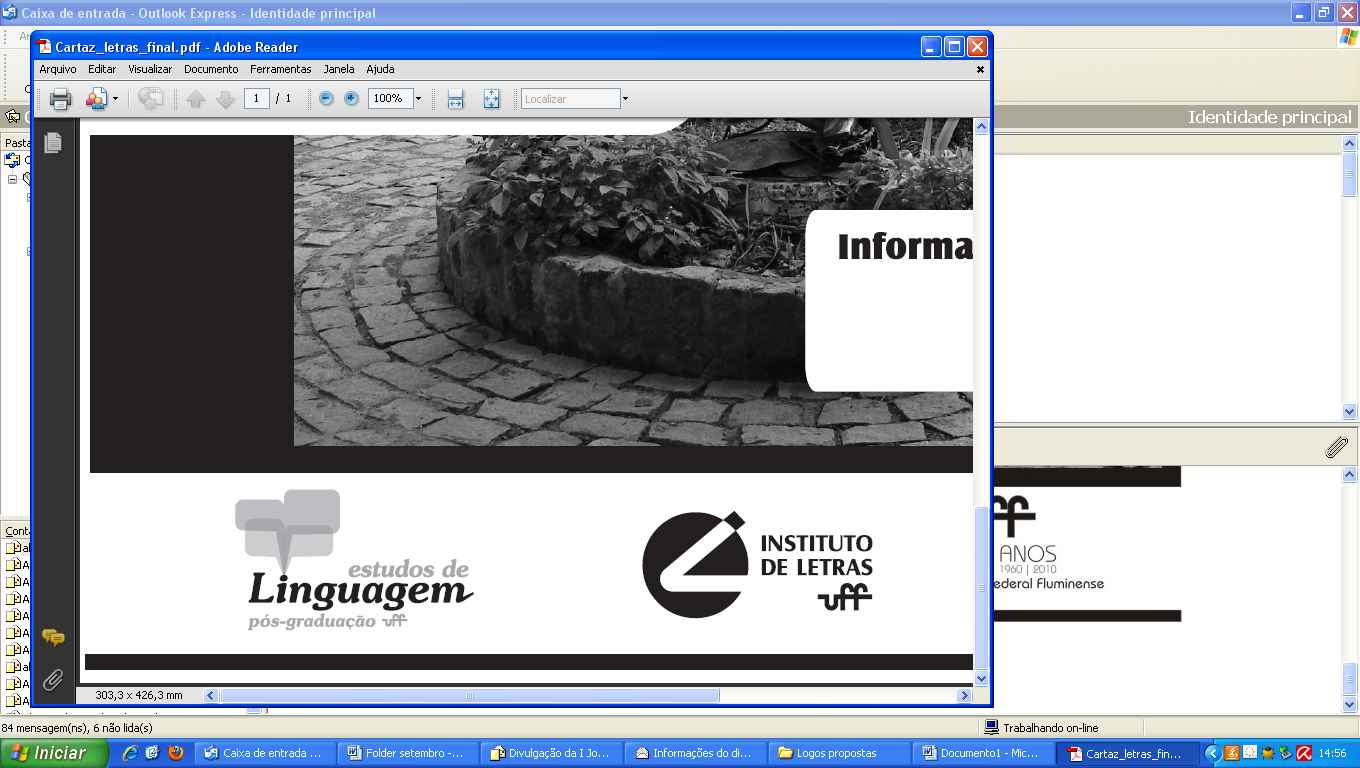 UNIVERSIDADE FEDERAL FLUMINENSECOORDENAÇÃO DE PÓS-GRADUAÇÃO INSCRIÇÃO EM DISCIPLINAS             ME (   )             DO (   )BOLSISTA			AGÊNCIA			INÍCIO DA BOLSA(    ) SIM			(    ) CAPES			_________________(    ) NÃO			(    ) CNPq				(    ) FAPERJ				(    ) OUTRA 		ESPECIFIQUE ___________________Niterói, _____ de ______________________ de ________NOME DO ALUNOENDEREÇOTEL/ CELULARE-MAILLINHA DE PESQUISAORIENTADORDISCIPLINADIACURSOHORÁRIOPROFESSORDISCIPLINADIACURSOHORÁRIOPROFESSORDISCIPLINADIACURSOHORÁRIOPROFESSORPROJETO DE TRABALHO TERMINAL/ EXAME DE QUALIFICAÇÃO APRESENTADO?(   ) SIM        (   ) NÃOEM FASE DE ELABORAÇÃO DE TRABALHO TERMINAL?(   ) SIM             (   ) NÃOASSINATURA DO ALUNOVISTO DO FUNCIONÁRIO